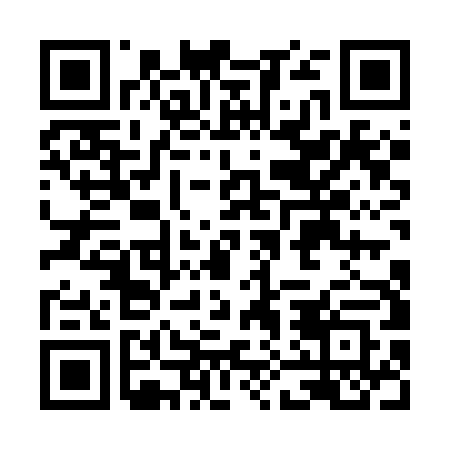 Ramadan times for Kaieteur Falls, GuyanaMon 11 Mar 2024 - Wed 10 Apr 2024High Latitude Method: NonePrayer Calculation Method: Muslim World LeagueAsar Calculation Method: ShafiPrayer times provided by https://www.salahtimes.comDateDayFajrSuhurSunriseDhuhrAsrIftarMaghribIsha11Mon4:574:576:0612:083:216:106:107:1512Tue4:564:566:0512:073:206:106:107:1513Wed4:564:566:0512:073:196:106:107:1514Thu4:554:556:0412:073:196:096:097:1415Fri4:554:556:0412:073:186:096:097:1416Sat4:554:556:0412:063:176:096:097:1417Sun4:544:546:0312:063:166:096:097:1418Mon4:544:546:0312:063:166:096:097:1419Tue4:534:536:0212:053:156:096:097:1420Wed4:534:536:0212:053:146:096:097:1321Thu4:524:526:0112:053:136:086:087:1322Fri4:524:526:0112:053:126:086:087:1323Sat4:524:526:0112:043:116:086:087:1324Sun4:514:516:0012:043:106:086:087:1325Mon4:514:516:0012:043:096:086:087:1326Tue4:504:505:5912:033:096:086:087:1327Wed4:504:505:5912:033:086:076:077:1328Thu4:494:495:5812:033:076:076:077:1229Fri4:494:495:5812:023:066:076:077:1230Sat4:484:485:5712:023:056:076:077:1231Sun4:484:485:5712:023:046:076:077:121Mon4:474:475:5712:023:036:076:077:122Tue4:474:475:5612:013:026:066:067:123Wed4:464:465:5612:013:036:066:067:124Thu4:464:465:5512:013:036:066:067:125Fri4:454:455:5512:003:046:066:067:126Sat4:454:455:5412:003:046:066:067:117Sun4:444:445:5412:003:056:066:067:118Mon4:444:445:5412:003:056:066:067:119Tue4:434:435:5311:593:066:066:067:1110Wed4:434:435:5311:593:066:056:057:11